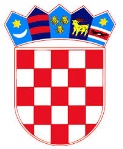 REPUBLIKA HRVATSKAMINISTARSTVO ZAŠTITE OKOLIŠA I ENERGETIKEOBRAZAC PRIJAVEJavni natječaj za imenovanje ravnatelja/ice upravnih organizacija u sastavu Ministarstva zaštite okoliša i energetike koje imenuje Vlada Republike Hrvatske na razdoblje od četiri godine, KLASA: 112-01/19-01/100, URBROJ: 517-02-1-1-19-1OSOBNI PODACI:Prezime ( i djevojačko prezime) _________________________________________________Ime ________________________________________________________________________Državljanstvo________________________________________________________________Datum, mjesto i država rođenja ________________________________________________Adresa stanovanja___________________________________________________________Kontakt telefon: _____________________________________________________________E-mail adresa: ______________________________________________________________PODACI VEZANI UZ PRIJAVU NA JAVNI NATJEČAJ puni naziv radnog mjesta na koje se kandidat prijavljuje: ______________________________________________________________________________________________________________________________________________________redni broj ustrojstvene jedinice – iz teksta natječaja: ______________________________PRAVO PREDNOSTI NA KOJE SE KANDIDAT POZIVA (zaokružiti pravo prednosti na koje se kandidat poziva i priložiti potrebnu dokumentaciju):prema čl. 101. Zakona o hrvatskim braniteljima iz Domovinskog rata i članovima njihovih obitelji prema čl. 48.f Zakona o zaštiti vojnih i civilnih invalida rata prema čl. 9. Zakona o profesionalnoj rehabilitaciji i zapošljavanju osoba s invaliditetom prema čl. 22. Ustavnog zakona o pravima nacionalnih manjina PRILOZIMjesto i datum: _________________					________________________   Vlastoručni potpis kandidataUz prijavu prilažem i sljedeće priloge:Napomena: Politika zaštite privatnosti uređuje način postupanja s informacijama koje Ministarstvo obrađuje odnosno prikuplja prilikom provedbe postupka prijma u državnu službu. Napominjemo kako se obrada prikupljenih osobnih podataka temelji na zakonitoj osnovi obrade u skladu s Općom uredbom o zaštiti podataka. Moguće je da Vaše osobne podatke učinimo dostupnima i drugim sudionicima u postupku zapošljavanja (tijela državne uprave, doktor medicine rada, HZZ i dr.), a sve s ciljem ispunjenja svrhe za koju su navedeni osobni podaci prikupljeni. Svojim potpisom dajete nam suglasnost za korištenje Vaših osobnih podataka u gore navedene svrhe.